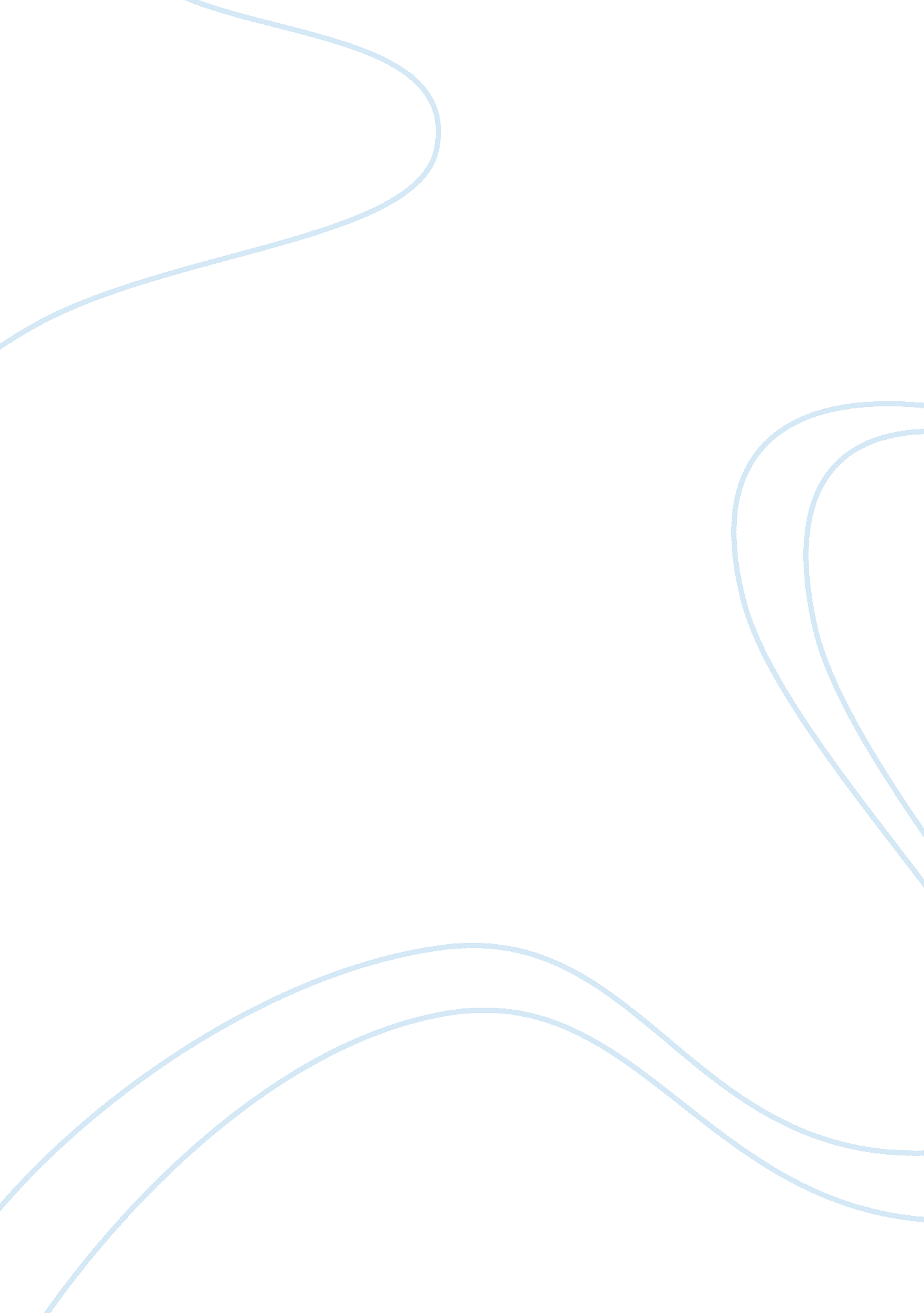 My papa’s waltz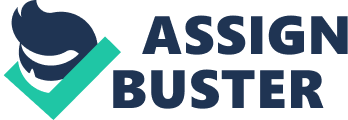 Response In " My Papa's Waltz", Roethke discusses a very heartbreaking 
and distressful situation. He talks about alcoholism in the family and how it 
affects the members of the family. Growing up in a family full of alcoholism and 
abuse, I can relate to the point of view that this poem is written in. Although 
it is very sad, all of these things the poet describes are true of a family 
cursed with alcoholism. The people in my household would drink all day long, 
starting with the morning cup of coffee and ending whenever their bodies just 
passed out from drunkenness. Arguing and making lots of noise are two qualities 
all too familiar to me. People who drink will argue with anyone who tries to 
talk to them reasonably and will even get violent and destructive at times. As 
for being a spouse of a drunk, I have never been married but have experienced a 
scenario similar to that of being married. During high school, I dated a girl 
that was quite older than I and he was of legal age to drink already. Whenever 
she would go out to the clubs with her friends drinking she would always come 
home to her apartment and if I was there and everything was not clean and 
perfectly in order she would burst into fits of anger. She would yell, scream 
and throw things at me and even sometimes he would physically abuse me. In the 
morning, after there was time to sleep off the effects of the alcohol she would 
always apologize saying that she was going to relaxed off and try to quit 
drinking, but as we know that never happens. Finally in March of 1995, she went 
to get help and before we could find out if the long ordeal of the past four 
years was over God decided it was time for her to go to a better place where all 
of the problems would disappear. Because of the horrible ways alcohol has 
affected me in the past 21 years it makes me not like drinking or going out to 
bars because it usually leads to bad thingsPoetry My Papas Waltz 
Theodore Roethke, " My Papa's Waltz", Response In " My Papa's 
Waltz", Roethke discusses a very heartbreaking and distressful situation. 
He talks about alcoholism in the family and how it affects the members of the 
family. Growing up in a family full of alcoholism and abuse, I can relate to the 
point of view that this poem is written in. Although it is very sad, all of 
these things the poet describes are true of a family cursed with alcoholism. The 
people in my household would drink all day long, starting with the morning cup 
of coffee and ending whenever their bodies just passed out from drunkenness. 
Arguing and making lots of noise are two qualities all too familiar to me. 
People who drink will argue with anyone who tries to talk to them reasonably and 
will even get violent and destructive at times. As for being a spouse of a 
drunk, I have never been married but have experienced a scenario similar to that 
of being married. During high school, I dated a girl that was quite older than I 
and he was of legal age to drink already. Whenever she would go out to the clubs 
with her friends drinking she would always come home to her apartment and if I 
was there and everything was not clean and perfectly in order she would burst 
into fits of anger. She would yell, scream and throw things at me and even 
sometimes he would physically abuse me. In the morning, after there was time to 
sleep off the effects of the alcohol she would always apologize saying that she 
was going to relaxed off and try to quit drinking, but as we know that never 
happens. Finally in March of 1995, she went to get help and before we could find 
out if the long ordeal of the past four years was over God decided it was time 
for her to go to a better place where all of the problems would disappear. 
Because of the horrible ways alcohol has affected me in the past 21 years it 
makes me not like drinking or going out to bars because it usually leads to bad 
thingsPoetry My Papas Waltz Theodore Roethke, " My Papa's 
Waltz", Response In " My Papa's Waltz", Roethke discusses a very 
heartbreaking and distressful situation. He talks about alcoholism in the family 
and how it affects the members of the family. Growing up in a family full of 
alcoholism and abuse, I can relate to the point of view that this poem is 
written in. Although it is very sad, all of these things the poet describes are 
true of a family cursed with alcoholism. The people in my household would drink 
all day long, starting with the morning cup of coffee and ending whenever their 
bodies just passed out from drunkenness. Arguing and making lots of noise are 
two qualities all too familiar to me. People who drink will argue with anyone 
who tries to talk to them reasonably and will even get violent and destructive 
at times. As for being a spouse of a drunk, I have never been married but have 
experienced a scenario similar to that of being married. During high school, I 
dated a girl that was quite older than I and he was of legal age to drink 
already. Whenever she would go out to the clubs with her friends drinking she 
would always come home to her apartment and if I was there and everything was 
not clean and perfectly in order she would burst into fits of anger. She would 
yell, scream and throw things at me and even sometimes he would physically abuse 
me. In the morning, after there was time to sleep off the effects of the alcohol 
she would always apologize saying that she was going to relaxed off and try to 
quit drinking, but as we know that never happens. Finally in March of 1995, she 
went to get help and before we could find out if the long ordeal of the past 
four years was over God decided it was time for her to go to a better place 
where all of the problems would disappear. Because of the horrible ways alcohol 
has affected me in the past 21 years it makes me not like drinking or going out 
to bars because it usually leads to bad things. 